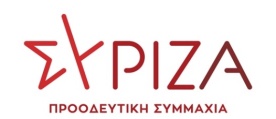 Αθήνα, 10 Απριλίου 2023ΕΡΩΤΗΣΗΠρος τον Υπουργό Περιβάλλοντος και ΕνέργειαςΘέμα: «H κατασκευή Αιολικού Σταθμού Παραγωγής Ηλεκτρικής Ενέργειας στον Μπούρινο Βοΐου δημιουργεί ανυπολόγιστους κινδύνους για το οικοσύστημα της περιοχής»Η μετάβαση στην κλιματική ουδετερότητα απαιτεί μία ολιστική προσέγγιση από την πλευρά της Πολιτείας ώστε, αφενός, να επιτευχθούν οι προϋποθέσεις για ένα καθαρότερο μέλλον και, αφετέρου, να αντιμετωπιστούν οι κοινωνικές και οικονομικές συνέπειες από την αλλαγή του παραγωγικού υποδείγματος.Δυστυχώς, με ευθύνη της κυβέρνησης, τίποτε από τα δύο δεν συμβαίνει. Ειδικά στο τομέα των Ανανεώσιμων Πηγών Ενέργειας υπάρχει υπερθέρμανση, με πολυάριθμες βεβαιώσεις παραγωγών, οι οποίες σε συντριπτικό ποσοστό δεν περνάνε στο στάδιο της υλοποίησης, καθώς δεν υπάρχει χώρος στο ηλεκτρικό σύστημα, ενώ η ανάπτυξη των ΑΠΕ γίνεται άναρχα, συχνά αφήνοντας έξω τους μικρούς παραγωγούς.Οι συνεχείς αναβολές, καθυστερήσεις και ματαιώσεις της ολοκλήρωσης του Ειδικού Χωροταξικού των Α.Π.Ε.- το οποίο είχε ανατεθεί προς υλοποίηση ήδη από τις αρχές του 2019 από την κυβέρνηση του ΣΥΡΙΖΑ Π.Σ.- επιτείνει το χάος και δημιουργεί πρόσφορο έδαφος για υποσχέσεις, πελατειακές προσεγγίσεις και εξυπηρετήσεις. Το ίδιο όσον αφορά και στις Ειδικές Περιβαλλοντικές Μελέτες και τα Προεδρικά Διατάγματα για τις περιοχές του δικτύου Natura 2000, οι οποίες καθυστερούν λόγω του βραχυκυκλώματος που προκάλεσε ο Ν. 4685/2020 των κ.κ. Χατζηδάκη-Μητσοτάκη.  Στην Π.Ε. Κοζάνης λόγω της ύπαρξης ηλεκτρικών δικτύων ενέργειας υπάρχουν πλείστα παραδείγματα που αποτυπώνουν την ανικανότητα, την αδιαφορία και την κοντόφθαλμη προσέγγιση της κυβέρνησης στο θέμα των Α.Π.Ε.. Τελευταίο παράδειγμα είναι η χωροθέτηση πάρκου ανεμογεννητριών στην κορυφή του όρους Μπούρινο, στην θέση Ντρισινίκο, σε υψόμετρο  που φτάνει στα 1.866 μέτρα, στην περιοχή του Βοΐου Κοζάνης.Η συγκεκριμένη χωροθέτηση προκαλεί έντονη ανησυχία και  πλείστες αντιδράσεις καθώς απειλείται το πολύτιμο φυσικό κεφάλαιο της περιοχής. Ο Μπούρινος είναι μια ευαίσθητη περιοχή, πλήρως προστατευμένη από τη κείμενη νομοθεσία, εθνική και διεθνή. Περιλαμβάνεται στην Ζώνη Ειδικής Προστασίας (ΖΕΠ) για την ορνιθοπανίδα με κωδικό GR1330002 και σε πολύ μικρή απόσταση στα Βορειοανατολικά της κορυφογραμμής βρίσκεται η κοιλάδα του Μεσιού Νερού, η οποία περιλαμβάνει την Ειδική Ζώνη Διατήρησης (ΕΖΔ) με κωδικό GR1330001. Ως μέρος του δικτύου Natura 2000, οι παραπάνω περιοχές προστατεύονται από την κοινοτική και εθνική νομοθεσία με τις οδηγίες 79/409/ΕΟΚ και 92/43/ΕΟΚ αντίστοιχα.Παράλληλα, υφίσταται πρόταση ειδικών επιστημόνων να χαρακτηριστεί ο Μπούρινος ως Ζώνη Προστασίας της Φύσης (ΖΠΦ) ενώ, τέλος, η πολυεπίπεδη αξία της περιοχής πολλαπλασιάστηκε με την ένταξή της στο Παγκόσμιο κι Ευρωπαϊκό Δίκτυο Γεωπάρκων της UNESCO (22 Απριλίου 2021).Οι ενστάσεις των ειδικών και της κοινωνίας για την εγκατάσταση Α.Σ.Π.Η.Ε. στο Ντρισινίκο είναι πολλές όπως, εκτός των άλλων,  ενδεικτικά καταγράφονται από τον Ορειβατικό Σύλλογο της περιοχής, στο Ηλεκτρονικό Περιβαλλοντικό Μητρώο. Αρχικά, τονίζεται ότι η περιοχή αποτελεί τη μοναδική στην Περιφερειακή Ενότητα Κοζάνης, Ζώνη Ειδικής Προστασίας για τα πουλιά και τα θηλαστικά.Παράλληλα, επισημαίνεται ότι η συγκέντρωση έργων Α.Π.Ε., λόγω της γειτνίασης με τις εγκαταστάσεις της ΔΕΗ στην Πτολεμαΐδα, είναι τεράστια κι ο Μπούρινος είναι η τελευταία νησίδα παρθένας φύσης, ένα από τα τελευταία οικοσυστήματα σε ισορροπία στην ευρύτερη περιοχή.Τέλος, επισημαίνεται ότι οι επιπτώσεις στην πανίδα και την χλωρίδα της περιοχής θα είναι μη αναστρέψιμες, ενώ οι εργασίες διάνοιξης του οδικού δικτύου και χωροθέτησης του Α.Σ.Π.Η.Ε. θα προκαλέσουν, λόγω της αποψίλωσης, ανυπολόγιστες ζημιές σε μια περιοχή που έχει ήδη θαυμαστά αποτελέσματα στον εναλλακτικό τουρισμό, την περιβαλλοντική εκπαίδευση και την ευαισθητοποίηση των επισκεπτών και των κατοίκων.Εν ολίγοις, η υλοποίηση του έργου της εγκατάστασης ανεμογεννητριών, η διάνοιξη δρόμων, η τσιμεντοποίηση εκτάσεων όπου φύονται ενδημικά και σπάνια φυτά, ο κίνδυνος μείωσης του πλούτου της ορνιθοπανίδας κι η απώλεια ενδιαιτημάτων θα υποβαθμίσουν σημαντικά την πολλαπλή αξία της περιοχής.Διατυπώνονται επίσης πλείστες ενστάσεις για τη Μελέτη Περιβαλλοντικών επιπτώσεων, η οποία επικρίνεται ως ανεπαρκής και πρόχειρη, μιας και απουσιάζει οποιαδήποτε αναφορά στα τοπικά ενδημικά είδη της χλωρίδας και της πανίδας, δεν τονίζεται ο κατακερματισμός του βιότοπου από τα έργα οδοποιίας, εκλείπει η εγκεκριμένη ειδική περιβαλλοντική μελέτη και μειώνεται αναίτια η σημασία της ορνιθοπανίδας.Τέλος αξίζει να σημειωθεί, ότι αντί να ολοκληρώνει τις Ειδικές Περιβαλλοντικές Μελέτες και τα Προεδρικά Διατάγματα για τις περιοχές του δικτύου Natura 2000, η κυβέρνηση με το επικοινωνιακό πυροτέχνημα των «Απάτητων Βουνών» εντάσσει κατά περίπτωση τμήματα ορεινών όγκων και περιοχών Natura 2000. Παράλληλα επιτρέπει την αλλοίωση των οικοσυστημάτων σε ένα από τα αξιολογότερα, από άποψη φυσικού πλούτου, βουνά της χώρας.Επειδή, η ανάπτυξη των αιολικών πάρκων πρέπει να γίνεται οργανωμένα, με χωροταξικό σχεδιασμό, περιβαλλοντική πρόνοια και κοινωνική συναίνεση,Επειδή η δημιουργία Α.Σ.Π.Η.Ε. στον Μπούρινο, στη θέση Ντρισινίκο, θα δημιουργήσει μεγάλα προβλήματα και καταστροφές στη χλωρίδα,  στην πανίδα και στον εναλλακτικό τουρισμό που αναπτύσσεται στην περιοχή,Επειδή η υπερσυγκέντρωση Α.Π.Ε. στην Π.Ε Κοζάνης επιφέρει αλλοιώσεις στα οικοσυστήματα και διαταράσσει το φυσικό, αισθητικό, ιστορικό και πολιτιστικό κεφάλαιο της περιοχής και τις δραστηριότητες των κατοίκων,Ερωτάται ο αρμόδιος Υπουργός:Ποια η αξιολόγηση των αρμόδιων υπηρεσιών για την Μελέτη Περιβαλλοντικών Επιπτώσεων του έργου; Είναι συμβατή η εγκατάσταση του ΑΣΠΗΕ στη θέση Μπούρινο με την υπό εκπόνηση Ειδική Περιβαλλοντική Μελέτη για την περιοχή;Πώς σκοπεύει να λάβει υπόψη του το Υπουργείο τις πλείστες επιστημονικές και περιβαλλοντικές ενστάσεις που αφορούν την αλλοίωση του οικοσυστήματος σε περίπτωση πραγματοποίησης του έργου αλλά και τις αρνητικές συνέπειες σε όλο το φάσμα των κοινωνικών και περιβαλλοντικών δραστηριοτήτων;Η ερωτώσα ΒουλευτήςΒέττα Καλλιόπη